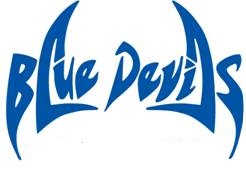               Conference Games*				                              
Head Coach								Principal
Kenny Tate								Rodd Jones	
Assistant Coaches							Asst. Principals			
Chris Johnson								Chey Bowers / AD               	
Kevin Ingram								Beverly Sallas
                           					 			
Updated: 3/15/2019DayDateOpponentHome/AwayTimeFebruaryFebruaryFebruaryFebruaryFebruaryTuesday2/19/19Grand Ridge*HOME4:30 / 6:00Thursday2/21/19Vernon*HOME5:00 (A only)Friday2/22/19Poplar Springs 
2 – 5 innings gamesHOME4:00 / 5:30Monday2/25/19Roulhac*HOME4:30 / 6:00Tuesday2/26/19FreeportHOME4:30 / 6:00MarchMarchMarchMarchMarchSaturdayB Team Tourney3/02/19BMS vs ECMS
Davidson vs BMSFreeport
 Cancelled: RAIN11:001:00Monday3/04/19Vernon*HOME4:30 (A Only)Tuesday3/05/19Freeport        (2 - 5 inn.)Away4:30 / 6:00 (B only)Thursday3/07/19Roulhac*HOME4:30 / 6:00Friday3/08/19Roulhac*Away4:30 / 6:00Tuesday3/12/19Grand Ridge**(2 - 5 inn.)Away5:15  (A Only)Wednesday3/13/19Poplar Springs (2 - 5 inn.)HOME2:00 / 3:15Thursday3/14/19Vernon*Away5:00 (A only)Tuesday3/19/19Grand Ridge (DH)HOME4:45 (B only)Conference TournamentConference TournamentConference TournamentConference TournamentConference TournamentMonday3/18/19(1)Bonifay vs. (4)VernonBonifay4:00Monday3/18/19(2)Chipley vs. (3)Grand RidgeBonifay6:00Thursday3/21/19Championship gameBonifay5:00